Основы функциональной грамотности закладываются в начальных классах, где идёт интенсивное обучение различным видам речевой деятельности — чтению и письму, говорению и слушанию. Базовым навыком является читательская грамотность. Грамотное чтение подразумевает под собой следующие умения: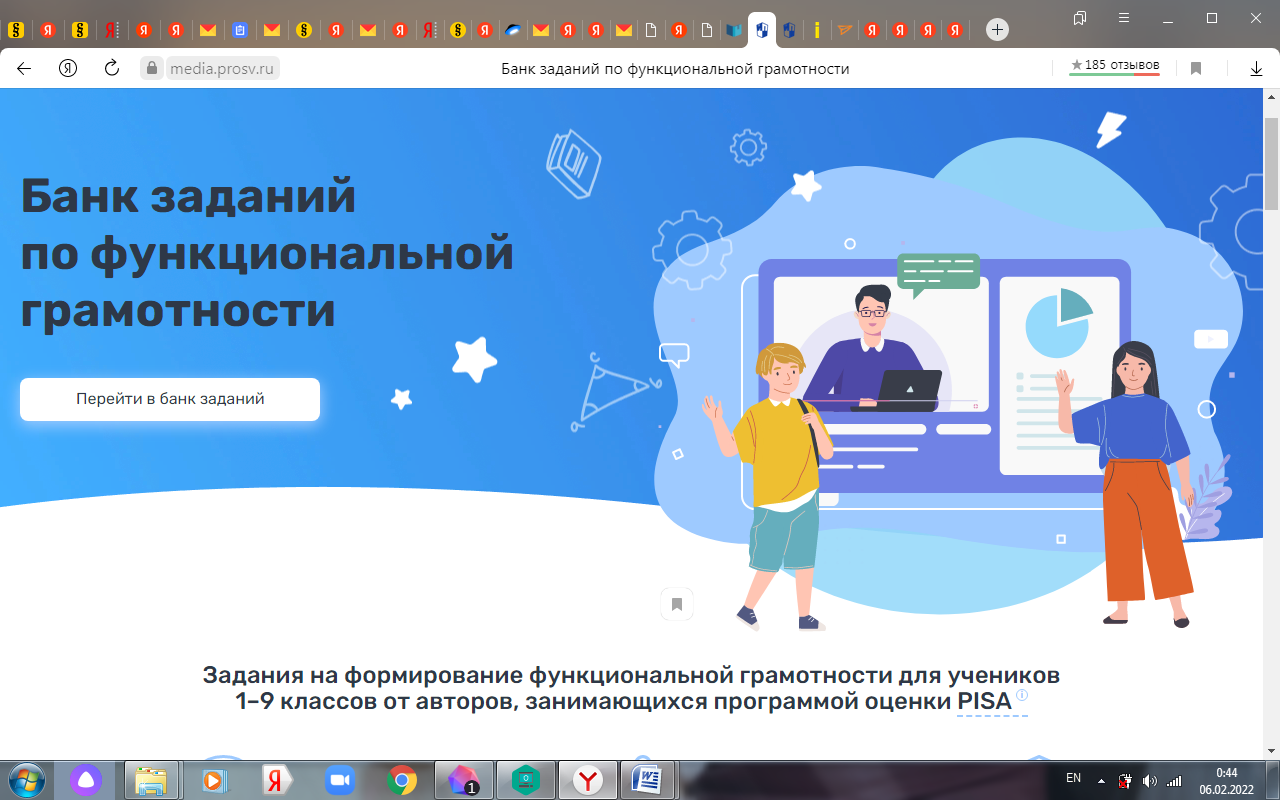 - умение понимать тексты- размышлять над содержанием- излагать мысли о прочитанном- умение понимать различные формы представления информации- применять информацию из текста в изменённой ситуации;-критически оценивать степень достоверности, содержащейся в тексте информации.Работа с текстами относится к числу умений, которыми должен владеть современный функционально грамотный человек.Тексты бывают:- сплошные - описание, повествование, рассуждение.-несплошные - графики, диаграммы, схемы, таблицы, географические карты; различные планы (помещения, местности, сооружения); входные билеты, расписание движения транспорта, карты сайтов, рекламные постеры, меню, обложки журналов, афиши, призывы, объявления (приглашения, повестки, буклеты).Приём «Пазл» ориентирован на те же правила, что и детская игра, только вместо картинок учащимися собирается текст на определенную тему, а в качестве «фрагментов-пазлов» используются карточки с отдельными пунктами готового плана – характеристики героя или отрывками из текста. Метод «Пазл» универсален. Цель приема: понимание и усвоение новой темы, приобретение практических умений и навыков смыслового чтения; запоминание и длительное хранение в памяти учащихся необходимой учебной информации; обучение составлению алгоритма (плана) характеристики образа героя. Урок литературного чтения   4 класс. Тема: А.П. Чехов «Мальчики»С помощью карточек – пазлов, опираясь на знание текста, дети должны составить характеристики главных героев Королёва и Чечевицына. Затем, ребята подбирают отрывок в тексте, в каких поступках, мыслях, действиях, лучше всего раскрывается характер героев?Урок русского языка  2 класс. Тема «Типы текстов»Задание:1.Возьмите 1 конверт.2.Прочитайте части текста на пазлах.3. Составьте связанный текст.4.Возьмите 2 конверт. В нём вы найдёте название типов текстов.5.Подумайте, Какой вопрос можно задать к каждому типу текста.6.Постарайтесь определить, как называется данный тип текста.7.Где мы можем проверить правильность выполнения задания? (правило в учебнике)На пазлах напечатан текст разных типов (названия типов текста не раздаём)1.Вчера я был в цирке и видел тигров. Что они только не выделывали! Сначала вставали на задние лапы, потом прыгали с тумбы на тумбу и даже через горящие кольца.2. Вчера я был в цирке и видел тигров. Какие они красивые и сильные! Шкура у них полосатая, яркая, глаза горят зелёным огнём, лапы упругие. А когда тигры рычат, видны белые клыки.3.Вчера я был в цирке и видел тигров. Почему такие сильные звери слушаются дрессировщика? Может, потому что человек их не боится? Или потому что дрессировщик заботится о них? А как вы думаете?Диагностика читательской грамотности в 3 классеПо чужим домам.В. Бианки.Кто не сумел или поленился сам себе дом выстроить, устроился в чужом дому.Кукушки подкинули свои яйца в гнезда трясогузок, зарянок, славок и других маленьких домовитых птичек.Лесной кулик-черныш отыскал старое воронье гнездо и выводит в нём своих птенцов.Пескарям очень понравились покинутые хозяевами рачьи норки в песчаном берегу под водой. Рыбки выметали в них свою икру.А один воробей устроился очень хитро. Выстроил он себе гнездо под крышей, - мальчишки разорили его. Выстроил в дупле, - ласка все яйца повытаскивала. Тогда воробей пристроился в громадном гнезде орла. Между толстыми сучьями этого гнезда свободно поместился его маленький домик. Теперь воробей живет спокойно, никого не боится. Огромный орел и внимания не обращает на такую мелкую птаху. Зато уж ни ласка, ни кошка, ни ястреб, ни даже мальчишки не разорят воробьиного гнезда: орла-то каждый боится.                              УМЕНИЕ ПЕРВОЕ: НАЙТИ и ИЗВЛЕЧЬ (информацию из текста)Где себе устроили гнёзда эти животные? Запиши ответы.Кукушки ______________________________________________Кулик-черныш _________________________________________Пескари _______________________________________________Воробьи _______________________________________________Г де делал гнёзда воробей и почему его попытки были неудачными?                                   УМЕНИЕ ВТОРОЕ: ИНТЕГРИРОВАТЬ И ИНТЕРПРЕТИРОВАТЬНапиши, в чём сходство героев рассказа В. Бианки?____________________________________________________________________________________________________________________________________________________________Каким показан воробей в рассказе?. Заполни схему.ВОРОБЕЙУМЕНИЕ ТРЕТЬЕ: ОСМЫСЛИТЬ И ОЦЕНИТЬбоится. Обоснуй свой ответ._____________________________________________________________________________________________________________________________________________________________________________________________________Выбери подходящие названия к каждой части текста и запиши их нужной последовательности. Если данные предложения тебе не нравятся, запиши свои.Спокойная жизнь.Гнездо кулика-черныша.В чужом дому.Неудачные гнёзда.В рачьей норе.Критерии оцениванияЗадание1Задание выполненоверно – 1баллЗадание выполнено неверно – 0 балловЗадание 2Выбраны 3 пункта – 2 баллаВыбран 1 или 2 пункта – 1 баллЗадание не выполнено – 0 балловЗадание 3Задание выполнено верно – 3 балла (1 балл, за каждый правильно указанный день недели)Задание 4Задание выполнено верно – 1 баллЗадание выполнено неверно – 0 балловЗадание 5Задание выполнено верно – 1 баллЗадание выполнено неверно – 0 балловЗадание 6Есть аргументированный ответ – 2баллаНет аргументов – 0 балловИтого: 10 баллов10-9 баллов – высокий уровень8-7 баллов – средний уровень6-5 баллов – ниже среднегоменее 5 баллов - низкийЛитературное чтение. 1 класс.                                 Умение ориентироваться в источнике информации Послушай, (прочитай) отрывок из книги В. Сутеева «Мешок яблок» и дополни иллюстрацию.Как ты думаешь, где сидел волк? Посади его на это место.                        Умение извлекать информацию Прочитай заметку из «Лесной газеты» Виталия Бианки. Найди на рисунках бабочек, которых описывает автор.                     Умение работать с недостающей информацией Прочитай текст. Определи, какие пауки по размеру — большие или маленькие. 1. Прочитай текст, и ты узнаешь, какого цвета животик у зелёной пересмешки. Отметь фотографию с этой птичкой.  2 Представь, что ты делаешь книжку – малышку для дошкольников. В ней надо заменить картинками некоторые слова. Прочитай строчку из сказки и обрати внимание на выделенные слова, которые надо будет заменить картинками. Отметь слова, к которым ты можешь подобрать картинку.  3. На вопрос «Какая бабочка?» мы можем ответить по-разному: можем сказать, какого она цвета, размера, какой у нее характер.